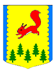 КРАСНОЯРСКИЙ КРАЙПИРОВСКИЙ МУНИЦИПАЛЬНЫЙ ОКРУГПИРОВСКИЙ ОКРУЖНОЙ СОВЕТ ДЕПУТАТОВРЕШЕНИЕ19.12. 2023                                     с. Пировское                                         № 37-389рО внесении изменений в решение Пировского окружного Совета депутатов от 19.11.2020 № 4-29р «Об утверждении Положения о местных налогах на территории муниципального образования Пировский муниципальный округ Красноярского краяВ соответствии с Федеральным законом от 06.10.2003 № 131-ФЗ «Об общих принципах организации местного самоуправления в Российской Федерации», статьей 394 Налогового кодекса Российской Федерации, руководствуясь Уставом Пировского муниципального округа Красноярского края, Пировский окружной Совет депутатов РЕШИЛ:1. Внести изменения в Положение о местных налогах на территории муниципального образования Пировский муниципальный округ Красноярского края, утвержденное Решением Пировского окружного Совета депутатов от 19.11.2020 № 4-29р.          В пункте 4.4.1 раздела 4 Положения слова «и объектами» заменить словами «и (или) объектами», слова «доли в праве на земельный участок, приходящейся на объект» заменить словами «доли в праве на земельный участок, приходящейся на объект недвижимого имущества», слова «и к объектам» заменить словами «и (или) к объектам».	2. Контроль за исполнением настоящего решения возложить на комиссию по бюджетной, налоговой, экономической политике, земельным, имущественным отношениям и правоохранительной деятельности.3. Настоящее Решение вступает в силу по истечении одного месяца со дня его официального опубликования в районной газете «Заря», но не ранее 1 января 2024 года.Заместитель Председателя Пировского окружного Совета депутатов      Глава Пировского       муниципального округа___________С.Н. Михайлов      _____________ А.И. Евсеев